Sequências didáticas – 1º bimestre S12Livro do estudante Unidade 2 – Adição e subtraçãoUnidades temáticasNúmerosÁlgebraObjetivosResponder a perguntas que levem o professor a levantar os conhecimentos anteriores dos alunos sobre as unidades de medida.Interpretar as diferentes ideias associadas à adição.Aprofundar o uso do algoritmo da adição.Conhecer as propriedades da adição: comutativa e associativa.Observação: Estes objetivos favorecem o desenvolvimento das seguintes habilidades apresentadas na BNCC (3a versão): (EF04MA03) Resolver e elaborar problemas com números naturais envolvendo adição e subtração, utilizando estratégias diversas, como cálculo por estimativa, cálculo mental e algoritmos. (EF04MA05) Utilizar as propriedades das operações para desenvolver estratégias de cálculo. (EF04MA15) Determinar o número desconhecido que torna verdadeira uma igualdade que envolve as operações fundamentais com números naturais.Número de aulas estimado4 aulas (de 40 a 50 minutos cada uma)Aula 1Conteúdo específicoTroca de ideias sobre conceitos de adição, que serão desenvolvidos na UnidadeRecursos didáticos• Página 31 do Livro do estudante ou imagens de bola de futebol, uniforme da seleção brasileira feminina de futebol, chuteira, meia, entre outros materiais esportivos.EncaminhamentoPeça aos alunos que observem a imagem da página 31 (leia mais informações na página 31 do Manual do professor impresso). Questione: “Quais produtos estão à venda?”; “Quanto custariam três calções iguais? E três pares de meias?”; “Como podemos fazer para encontrar o valor total dessas peças?”. A seguir, diga-lhes que respondam às questões do boxe “Trocando ideias”. Caso não tenha acesso à Coleção, mostre aos alunos imagens de materiais esportivos e atribua um preço a cada um. Questione: “Para que servem esses objetos?”; “Onde podemos comprá-
-los?”; “Quanto vou gastar se comprar...?”, entre outras questões. A seguir, proponha algumas atividades no quadro de giz que envolvam a compra de alguns desses produtos e o troco. Proponha questionamentos para que os alunos pensem no troco, explicando que ele é o que resta quando se dá mais dinheiro que o necessário para uma compra. Faça a correção coletiva e verifique se os alunos utilizaram trocas nas adições para calcular o valor das compras e nas subtrações para calcular o valor do troco.Aproveite para conversar com os alunos sobre a importância das brincadeiras ao ar livre, em locais seguros, e da prática de atividades físicas em geral. Pergunte quais são suas brincadeiras favoritas e questione se alguns disserem que passam todo o tempo livre jogando videogame ou vendo programas de TV. Destaque os benefícios das brincadeiras em grupo, da amizade e do companheirismo.Como forma de avaliação, observe como os alunos participam da aula e quais estratégias utilizam para responder aos questionamentos. Aproveite para convidar os alunos mais quietos a participar, emitindo opiniões e confrontando informações. Dessa forma, você poderá verificar se eles estão compreendendo o assunto.Aula 2Conteúdo específicoIdeias da adição – ideia de juntar e acrescentarRecursos didáticosPáginas 32 a 36 do Livro do estudante.Tabuleiros do jogo “labirinto da adição” previamente reproduzidos em folhas de papel sulfite (ver modelo abaixo).Regras impressas do jogo “labirinto da adição”.Tampinhas de duas cores diferentes.EncaminhamentoInforme aos alunos que nesta aula vão jogar “labirinto da adição”. Nesse jogo, eles devem encontrar o caminho correto para a saída fazendo adições. Organize os alunos em duplas e dê para cada uma um tabuleiro, as regras do jogo impressas, como descrito abaixo, e as tampinhas (uma cor diferente para cada aluno, várias para cada um). Solicite aos alunos que leiam as regras do jogo. Caminhe pela sala observando se todos compreenderam as regras e faça intervenções quando necessário. Após a leitura das regras, peça que iniciem o jogo.Tabuleiro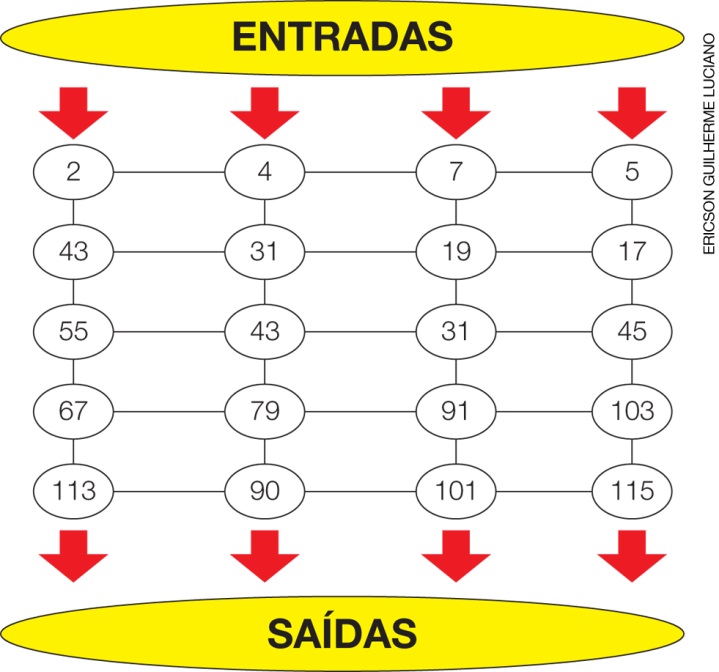 Regras– O jogador deve escolher uma entrada e adicionar 12 para encontrar a posição seguinte, na horizontal ou na vertical, depois adicionar 12 novamente e continuar assim até encontrar a saída.– Se a entrada não servir para chegar até a saída, o jogador deve procurar outra entrada.– O jogador deve marcar cada posição com uma tampinha (que formarão um caminho até a saída).– Ao final do jogo, os jogadores podem verificar se fizeram o mesmo caminho ou quem fez o menor percurso.Em seguida, entregue uma folha com pauta para cada dupla e solicite que escrevam uma situação-problema utilizando algum acontecimento ocorrido no jogo, por exemplo: “Ao chegar a casa do número 19, há duas opções de caminho. Qual delas é a melhor opção? Por quê?”. Circule pela sala observando e intervindo quando necessário. Peça que troquem com outra dupla para que uma resolva a situação-problema da outra. Socialize as respostas.Proponha as atividades das páginas 32 a 36 (leia mais informações nas páginas 32 a 36 do Manual do professor impresso). Se julgar oportuno, indique algumas atividades para que façam como tarefa de casa. Faça a correção coletiva, esclarecendo as dúvidas.Caso não tenha acesso à Coleção, proponha situações de adição que envolvam as ideias de juntar e acrescentar; por exemplo: “Duas artesãs bordaram 285 toalhas no primeiro semestre de 2018. No segundo semestre, elas bordaram 370 toalhas. Quantas toalhas elas bordaram no total nos dois semestres?”; “Lívia e Camila são confeiteiras. Em abril de 2018, elas fizeram 109 bolos de aniversário. Em maio, elas fizeram 56 bolos a mais que em abril. Quantos bolos elas fizeram nesses dois meses?”, entre outras atividades. Oriente os alunos a utilizar o ábaco ou o material dourado para resolver os problemas e retome a adição com troca até a centena se for preciso. Respostas: 655 toalhas; 274 bolos.Como forma de avaliação, observe a participação, o envolvimento dos alunos no jogo, as estratégias que utilizaram para encontrar o caminho no labirinto e para resolver a situação-
-problema. Verifique as atividades do livro e no caderno.Aula 3Conteúdo específicoPropriedades da adição: comutativa e associativaRecursos didáticosPáginas 39 a 41 do Livro do estudante.EncaminhamentoNesta aula, os alunos vão conhecer as propriedades: comutativa e associativa da adição. Informe que comutar significa trocar e que, pela propriedade comutativa da adição, podemos trocar as parcelas de ordem que o resultado não se altera. Dê alguns exemplos no quadro de giz e diga-
-lhes que resolvam: 34 + 20 e 20 + 34; 100 + 76 + 25, 76 + 100 + 25 e 25 + 76 + 100; 1 + 7 + 8 + 12 + 3, 12 + 8 + 3 + 1 + 7 e 8 + 3 + 7 + 1 + 12Questione: “O resultado de cada uma das operações foi alterado pela troca de ordem das parcelas?”. Leia com os alunos as atividades das páginas 39 e 40 e diga-lhes que as façam (consulte mais informações nas páginas 39 e 40 do Manual do professor impresso). Se julgar oportuno, trabalhe com duplas produtivas agrupando os alunos de modo que, na dupla, haja troca de experiências para que a aprendizagem aconteça. Além disso, o trabalho em cooperação reforça os laços afetivos e de solidariedade entre eles. Circule pela sala para verificar as estratégias das duplas na resolução das atividades. Faça a correção coletiva. Caso não tenha acesso à Coleção, inicie a aula com a proposta sugerida no primeiro item desta aula. A seguir, proponha atividades envolvendo a propriedade comutativa da adição e a propriedade associativa. Se julgar oportuno, trabalhe com duplas produtivas agrupando os alunos de modo que, na dupla, haja troca de experiências para que a aprendizagem aconteça. Além disso, o trabalho em cooperação reforça os laços afetivos e de solidariedade entre eles. Circule pela sala para verificar as estratégias das duplas na resolução das atividades. Exemplos: “Complete as sentenças para que se tornem verdadeiras:23 + 14 = ____ + 23; ____ + 67 = 67 + 95; 104 + _____ = 39 + 104”;“Em um campeonato entre as escolas de uma cidade, havia 8 times de vôlei, 12 times de futebol e 9 times de basquete. Quantos times participaram desse campeonato?”, entre outras. Explique aos alunos que, na segunda situação-problema sugerida, eles podem associar as parcelas da adição da seguinte maneira:(8 + 12) + 9 =	ou	8 + (12 + 9) =20 + 9 =		8 + 21 =29		29Explique que, em uma adição com duas ou mais parcelas, pela propriedade associativa, podemos associar as parcelas duas a duas que o resultado não se altera. Faça a correção coletiva.Solicite aos alunos que façam as atividades da seção “Praticando”, da página 41 (leia mais informações na página 41 do Manual do professor impresso). Circule pela sala e verifique como os alunos estão resolvendo as atividades. Socialize as respostas.Caso não tenha acesso à Coleção, organize os alunos em duplas, dê uma folha pautada para cada uma e solicite que criem uma situação-problema envolvendo adições de três parcelas. Diga-lhes que troquem com outra dupla para que uma resolva o problema da outra. Circule pela sala e verifique como estão resolvendo a atividade. Chame algumas duplas à frente, peça que leiam a situação-problema que criaram e a resolvam no quadro de giz. Como forma de avaliação, observe as respostas das situações-problema e se compreenderam as propriedades da adição.Para dar continuidade ao estudo, retome com os alunos as ideias da subtração, para que se preparem para as investigações com igualdades.Aula 4Conteúdo específicoInvestigações com igualdadesRecursos didáticosPáginas 50 e 51 do Livro do estudante.Cabide forte com alças laterais.Objetos de 500 g, 250 g e de 1 kg.Dois recipientes plásticos (pratos para vaso, por exemplo).Barbante ou corrente para vaso ou corda de varal.EncaminhamentoOs objetivos desta aula são aprofundar os estudos sobre adição e subtração e proporcionar o desenvolvimento do pensamento algébrico para as ideias de igualdade. Para isso, os alunos serão desafiados a investigar situações de igualdade a partir da observação de balanças de dois pratos, cujo equilíbrio é representado matematicamente por uma igualdade. Para isso, construa antecipadamente uma balança. Escolha os pratos, prenda-os com barbante (ou com as correntes para vaso) e pendure-os nas alças laterais do cabide. Um lado deve ser idêntico ao outro, para que a balança fique equilibrada com os pratos vazios. Se julgar oportuno, construa a balança na sala de aula com os alunos. Mostre a balança para a turma, coloque em um dos pratos dois objetos que tenham 250 g cada um e, no outro, um objeto que tenha 500 g. Diga aos alunos que observem se a balança está em equilíbrio. No quadro de giz, escreva a representação da situação de igualdade da balança utilizando a linguagem matemática: 250 + 250 = 500Repita o procedimento com outros objetos de forma que a balança também se mantenha equilibrada. Faça no quadro de giz a representação matemática de todos os procedimentos e peça que façam os registros da balança e da linguagem matemática no caderno.Proponha outra situação colocando na balança objetos que a deixem desequilibrada, por exemplo: 1 kg em um dos pratos e 250 g no outro. Questione: “E agora, os pratos estão equilibrados? Por que não estão?”; “O que devemos fazer para que os pratos fiquem novamente equilibrados?”, acrescente o objeto indicado pelos alunos para reequilibrar a balança. Para complementar, solicite que registrem, por meio de desenho, a balança desequilibrada e a equilibrada, escrevendo a igualdade correspondente. Proponha as atividades das páginas 50 e 51 (leia mais informações nas páginas 50 e 51 do Manual do professor impresso). Verifique como os alunos estão resolvendo as atividades.Caso não tenha acesso à Coleção, proponha mais algumas atividades semelhantes às que foram descritas com o uso da balança envolvendo adições e subtrações para equilibrar a balança.Como forma de avaliação, observe a participação dos alunos na atividade proposta e verifique seus registros.Mais sugestões para acompanhar o desenvolvimento dos alunos Proponha as atividades a seguir e a ficha de autoavaliação para que os alunos preencham. Atividades1. Entregue aos alunos uma folha pautada com duas situações-problema, uma envolvendo adição com números de três algarismos e outra com números de quatro algarismos. Solicite que as resolvam, utilizando o algoritmo usual.2. Reproduza em folhas de papel sulfite várias balanças equilibradas com objetos variados nos pratos, dê uma folha para cada aluno e solicite que escrevam a igualdade correspondente.Comentário: Observe os registros dos alunos para avaliar se seguiram as propostas corretamente. Caso algum aluno não tenha entendido uma das propostas, faça intervenção individual.Fichas para autoavaliaçãoMarque X na carinha que retrata melhor o que você sente ao responder cada questão. 
Sim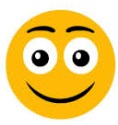 
Mais ou menos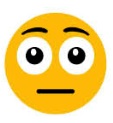 
Não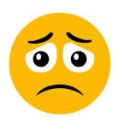 1.  Sei adicionar dois números de três algarismos com troca?2. Sei adicionar dois números de quatro algarismos com troca?3. Sei que a ordem das parcelas não altera a soma?4. Sei que, em uma adição com mais de duas parcelas, a soma não se altera quando se associam as parcelas, duas a duas, de modos diferentes?5. Sei escrever situações de igualdade utilizando a linguagem matemática?Marque X na carinha que retrata melhor o que você sente ao responder cada questão. 
Sim
Mais ou menos
Não1.  Sei adicionar dois números de três algarismos com troca?2. Sei adicionar dois números de quatro algarismos com troca?3. Sei que a ordem das parcelas não altera a soma?4. Sei que, em uma adição com mais de duas parcelas, a soma não se altera quando se associam as parcelas, duas a duas, de modos diferentes?5. Sei escrever situações de igualdade utilizando a linguagem matemática?